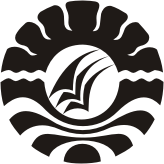 SKRIPSIPENERAPAN MEDIA PEMBELAJARAN TUTORIAL UNTUK MENINGKATKAN HASIL BELAJAR SISWA PADA MATA PELAJARAN SENI MUSIK KELAS V SD INPRES UNGGULAN TODDOPULI KELURAHAN PAROPO KECAMATAN PANAKUKANGKOTA MAKASSARIRMAWATIPROGRAM STUDI PENDIDIKAN GURU SEKOLAH DASAR FAKULTAS ILMU PENDIDIKAN UNIVERSITAS NEGERI MAKASSAR2017